Obrazac 6.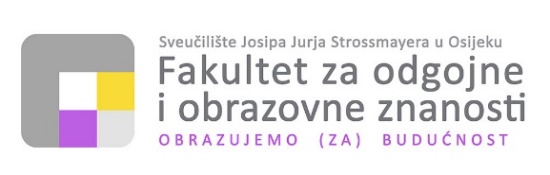 --------------------------------------------------------------------------------------------------------------------------------------------------------------------------------------------                              31000 Osijek, Ulica cara Hadrijana 10  +385 31 321 700 ▪ helpdesk@foozos.hr ▪ www.foozos.hr                               OIB: 28082679513 ▪ MB: 1404881 ▪ IBAN: HR0823600001103081122Etičko povjerenstvoFakulteta za odgojne i obrazovne znanosti eticko@foozos.hrOBRAZAC ZA PRIJAVU ISTRAŽIVANJA ETIČKOM POVJERENSTVUUloga Etičkog povjerenstva jest zaštititi prava i dostojanstvo ispitanika/sudionika u istraživanjima koja provode nastavnici i studenti Fakulteta za odgojne i obrazovne znanosti Sveučilišta Josipa Jurja Strossmayera u Osijeku. Dužnost je svakog/e studenta/ice koji/a se bavi istraživanjem koje uključuje živa bića (ljude i životinje) kao ispitanike/sudionike podnijeti zahtjev za odobrenje provedbe istraživanja Etičkom povjerenstvu. Istraživačka dokumentacija dostavlja se Etičkom povjerenstvu na e-poštu eticko@foozos.hr.Zahtjev za odobrenje provedbe istraživanja treba sadržavati informacije tražene ovim obrascem te prateće mjerne instrumente.Potpisivanjem Obrasca potvrđujem da ću istraživanje provesti u skladu sa svime što sam u ovom Obrascu naveo/la, da ću sve naknadne izmjene postupka provedbe istraživanja prijaviti Etičkom povjerenstvu te da ću prihvatiti i provesti sve obvezne izmjene koje sugerira Etičko povjerenstvo. ________________________	            _______________________mjesto, datum    		          potpis istraživača/iceOBAVEZAN PRILOG: mjerni instrument(i) i/ili protokol(i) istraživanjaOPĆI PODATCIPredlagatelj/ica istraživanja: Mentor/ica: Vrsta rada:Tema rada: PRIKUPLJANJE PODATAKA U TRENUTKU PROVEDBE ISTRAŽIVANJAPRIKUPLJANJE PODATAKA U TRENUTKU PROVEDBE ISTRAŽIVANJAPRIKUPLJANJE PODATAKA U TRENUTKU PROVEDBE ISTRAŽIVANJAIdentitet ispitanika/sudionika bit će poznat istraživaču/ici.NEDAIdentitet ispitanika/sudionika bit će poznat djelatnicima ustanove u kojoj se istraživanje provodi.NEDAIzvještaj o istraživanju bit će anoniman.NEDASvjestan/na sam mogućih posljedica nepoštivanja prava na anonimnost ispitanika/sudionika istraživanja ako se prikupljeni podaci o identitetu ispitanika/sudionika objelodane izvan istraživačkog konteksta. NEDAInformativno pismo za ispitanike/sudionike sadržavat će sve potrebne informacije o istraživanju (svrha, cilj, postupak provedbe istraživanja, dobrovoljnost sudjelovanja, povjerljivost prikupljenih podataka, naznaku načina pohranjivanja i čuvanja podataka dobivenih od ispitanika/sudionika, mogućnost odustajanja od istraživanja u bilo kojemu trenutku, kome i kako se ispitanici/sudionici mogu obratiti s pitanjima vezanim za istraživanje, njegovo provođenje i njegove rezultate, obveza istraživača/ice da se pridržava Etičkog kodeksa istraživanja s djecom).NEDAPripremljen je obrazac s pisanim pristankom ispitanika/sudionika.NEDAPripremljen je obrazac s pisanim pristankom ispitanikovih/sudionikovih roditelja/skrbnika.NEDAOPIS ISTRAŽIVANJACilj istraživanja: Hipoteze i/ili istraživačka pitanja:Uzorak (opišite uzorak, postupak uključivanja ispitanika/sudionika u istraživanje, potencijalne etičke dvojbe koje se odnose na uzorkovanje i načine na koje će se navedene dvojbe adresirati): Metode i postupci (opišite metode i postupke u provedbi istraživanja te aktivnosti u kojima će ispitanici/sudionici sudjelovati):Instrumenti istraživanja (priložite instrument/e istraživanja i objasnite ih (jesu li preuzeti, pouzdanost, jesu li sastavljani za potrebe ovog istraživanja):Audio i videosnimanje (opišite postupke snimanja ako će biti korišteni, kome će snimke biti dostupne itd.): Pohranjivanje mjernih instrumenata i audio/videosnimaka (opišite gdje i kako će biti pohranjeni mjerni instrumenti i/ili audio/videosnimke te koliko će se dugo čuvati): Zaštita identiteta ispitanika/sudionika istraživanja (detaljno opišite načine kako ćete zaštititi identitet ispitanika/sudionika prilikom izvještavanja o rezultatima istraživanja):Pristanak/suglasnost ispitanika/sudionika na sudjelovanje (detaljno opišite način kako ćete ispitanike/sudionike informirati o istraživanju; opišite postupak davanja pristanka: tko će sve davati pristanak, na koje načine i u kojim fazama procesa):Povratna informacija ispitanicima/sudionicima (kako će biti davana povratna informacija):Posebne napomene (ako postoje neke posebne dvojbe ili situacije koje u prethodnim rubrikama nisu navedene, molimo da ih ovdje navedete i opišete načine na koje ćete ih adresirati): 